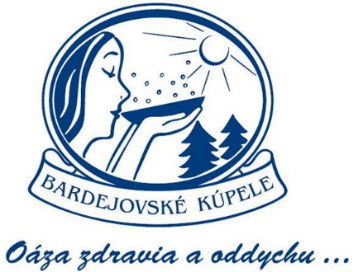 Tlačová informácia                                                 Bardejovské kúpele 10. februára 2020Na Veľkú noc pribudne v Bardejovských kúpeľoch 44 izieb Superior vrátane 2 apartmánovInvestície Bardejovských kúpeľov zvyšujú úroveň služiebVyššiu úroveň služieb, predovšetkým pre samoplatiacich klientov, prinesie renovácia pracoviska PROMINENT, ktorá sa začala tento týždeň v Bardejovských kúpeľoch, a.s. Investícia vo výške cca 60 000 eur zvýši úroveň kúpeľných procedúr. V PROMINENTE sa budú podávať rôzne druhy nadštandardných masáží a špeciálnych kúpeľov, ako sú  minerálny kúpeľ, pivný kúpeľ, prísadový kúpeľ a soľný kúpeľ.  Spolu s prebiehajúcou komplexnou rekonštrukciou 2.poschodia Hotela Ozón ide o dve najväčšie tohtoročné investície kúpeľov. Informovala o tom Ekonomicko-obchodná riaditeľka Bardejovských kúpeľov, a.s., Tamara Šatanková,,Komplexná rekonštrukcia 2. poschodia v Hoteli Ozón, v našom najväčšom ubytovacom zariadení,  začala 2. januára  a rekonštruované izby by mali byť k dispozícii na Veľkú noc, čiže 9.apríla 2020. Spolu zrekonštruujeme  42 izieb a 2 apartmány, čím sa zvýši ich úroveň a získajú prívlastok SUPERIOR. Ubytovanie v nich bude drahšie oproti klasickým izbám o 7 EUR na osobu a noc. Investície sú plánované vo výške cca 650 000 EUR. Okrem toho sa k Ozónu pribuduje aj nový služobný výťah za cca 90 000 EUR, takže sa už nebudú miešať klienti s prevádzkou hotela,“ vymenovala T.Šatanková.Dodala, že ďalšie väčšie investície sa už tento rok v kúpeľoch neplánujú. Novinkou minuloročnej tohtoročnej sezóny bol náučný chodník po stopách cisárovnej Sisi, ktorý vedie od hotela Alexander po lesnej cestičke až k hotelu Alžbeta. Aj kaviareň v hoteli Ozón dostala  nový šat i meno: ,,Kaviareň SISI“. Nové wellness centrum stále v pláne,,V budúcnosti máme v pláne vybudovať nové vonkajšie wellness centrum medzi hotelom Ozón a Alexander s odhadovanými nákladmi cca 2-3 mil. EUR, kde bude aj vonkajší nerezový bazén, nové parkovacie plochy a nová promenáda. Pokračujú prípravné práce na rekonštrukciu budovy zvanej Karoly, ktorá má teraz štatút národnej kultúrnej pamiatky a v ktorej bude zriadená svojrázna 'šarišská karčma'. Pred detskou liečebňou postavíme detské ihrisko, a plánujeme aj mnoho iných projektov. Tieto plány sú v rozpätí 4 až 8 rokov,“ vymenovala T.Šatanková.Upozornila na to, že stále platí zásada, že tempo modernizácie kúpeľov je prispôsobené generovaniu vlastných zdrojov na splácanie pôžičiek. Perspektívne rozvojové zámery na ďalšie roky počítajú budúcim športovým areálom neďaleko od vstupu do areálu kúpeľov, kde bude na ploche 24 ha golfové ihrisko s 9 jamkami. Výška investície s celým zázemím predstavuje zhruba 1,2 milióna EUR, ale areál bude postavený po častiach, tak ako sa podarí vykúpiť pozemky. Projekčne je pripravená i promenáda, ktorá bude smerovať k hotelu Alžbeta. V spolupráci s mestom Bardejov, by kúpele radi pripravili spoločnú investíciu parkovacieho domu na terajšom parkovisku pri vstupe do kúpeľov. Najnáročnejšia rekonštrukcia čaká historický hotel Dukla (pôvodne hotel Sczéchenyi, neskôr Slávia), ale čas výstavby a predpokladané náklady nie sú uzavreté, odhady sú na úrovni cca 12 mil. EUR. Z pôvodnej stavby zostane skelet a pribudne prístavba pre cca 150 osôb. Za posledné desaťročie kúpele investovali do svojho rozvoja, vrátane liečebnej starostlivosti, ubytovania a športového vyžitia pre klientov, cca 15 miliónov EUR.Perspektíva rastu tu stále je Priestor pre ďalší rast vidia Bardejovské kúpele u samoplatcov, ale aj v kongresovej a incentívnej turistike, kde zvyšujú vyťaženosť štvorhviezdičkového kongresového hotela Alexander. Potenciál rastu mu zabezpečuje vysoká úroveň ubytovania a služieb, výnimočná kuchyňa a vlastné wellness. Bardejovské kúpele pokračujú aj v budovaní značky kráľovských kúpeľov s využitím zrekonštruovaného historického hotela Alžbeta, v ktorom sa v minulosti liečila cisárovná Alžbeta, zvaná Sisi. Romantika bývania v jej apartmáne, ale aj množstvo replík a predmetov z jej života, stále priťahujú hlavne ženské návštevníčky. Rezervy sú aj v počtoch zahraničných návštevníkov. Tradične však ich počty sú závislé predovšetkým na dopravnej infraštruktúre, chýbajúcich diaľniciach a letiskách. Tento rok kúpele zorganizujú opäť množstvo kultúrnych spoločenských aktivít, hlavným ťahákom bude: Otvorenie Kúpeľnej sezóny, Bardejovské Kúpeľné dni, Pivný festival a Vínny festival. V Bardejovských kúpeľoch sa liečia onkologické choroby, choroby obehového a tráviaceho ústrojenstva, choroby z poruchy látkovej výmeny a žliaz s vnútornou sekréciou, netuberkulózne choroby dýchacích ciest, choroby z povolania, ochorenia obličiek a močových ciest, choroby pohybového ústrojenstva a ženské ochorenia. Bardejovská minerálna voda je prírodná-liečivá, slabo až stredne mineralizovaná, hydrogén uhličitanovo-chloridová, sodná, železitá uhličitá, studená, hypotonická, so zvýšeným obsahom kyseliny boritej. Kúpele si vychutnávala nielen cisárovná Alžbeta, ale pobýval tu aj rakúsko-uhorský cisár Jozef II. (1783), Mária Lujza, neskoršia manželka cisára Napoleona (1809), ruský cár Alexander I. (1821) a poľská kráľovná Mária Kazimiera Sobieska. Viac informácií na: www.kupele-bj.sk 